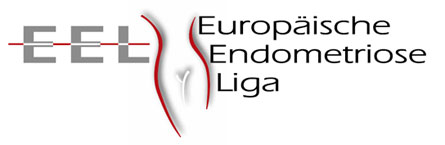 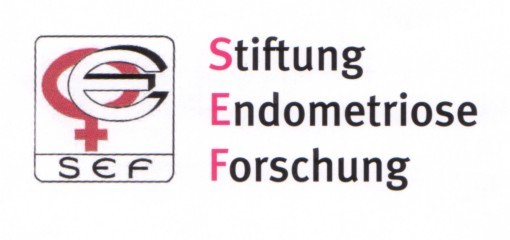 Data Entry Formfor Endometriosis CentresScientific basis: Interdisciplinary S2k guideline for the diagnosis and treatment of endometriosis (AWMF 015 - 045)Recommendations of the Endometriosis Research Foundation https://www.endometriose-sef.de/wp-content/uploads/2020/12/Zentren_Kriterien_21_final.pdfand the European Endometriosis LeagueCompilation: EuroEndoCert GmbH on behalf of the Endometriosis Research Foundation (SEF) and the European Endometriosis League
Changes to this data must be reported immediately to EuroEndoCert GmbH (sek@euroendocert.de) so that the website can be updated.The following partners form the Endometriosis Centre:The following cooperation partners extend the endometriosis centre:1. General information about the Endometriosis Centre1.1 Structure of the network1.2	Interdisciplinary cooperation1.3	Cooperation with practice-based doctors/GP 1.4	Information and CME for doctors and medical personnel1.5	Patient information 1.6	Endometriosis documentation 1.7	Research and Education2.	Special information about the Endometriosis Centre2.1 Responsible management and designated surgeons1.2 Information about the endometriosis outpatient clinic2.2	Information on surgical treatment of endometriosis 3. 	Specific information about the cooperation partners3.1	Information about visceral surgery3.2	Information about urology 3.3	Information about pathology3.4	Information about infertility treatment3.5	Information about acute pain therapy3.5	Information about the treatment of chronic pain3.6	Information on psychosomatics/psychotherapy3.7	Information about physiotherapy3.x 	Information about other cooperation partners_________________________________________Date and signature of the Head of the Endometriosis CentreDate and signatures of cooperation partners*:_________________________________________		___________________________________________________________________________________________________________________________		__________________________________________________________________________________* Cooperation partners with the same sponsorship; cooperation agreement signed for cooperation partners with other sponsorsPlease list attachments and attach accordinglyName and Address of Endometriosis Centre
Primary contact person
Website for patient informationTel. no. for appointments in the Endometriosis ClinicFax no. to forward resultsE-Mail address for written  enquiriesOther information
Date of applicationCooperation partner(obligatory)Institution – if available Assigned serviceAGynaecology(applicant)BSurgeryCUrologyDPathologyEReproductive  medicineFPain managementOut-patientGPain managementIn-patientHPsychosomatics /PsychotherapyCooperation partner(optional)Institution – if availableAssigned serviceARehabilitationBPhysiotherapyCDietary adviceDRadiologyESelf-helpFGHIJRequirementDescriptionAWritten cooperation agreements must be concluded with the core partners if they are not in the same institution as the centre.These cooperation agreements must include:Safeguarding of availabilityDescription of treatment pathways and interfaces relevant to the Endometriosis CentreDesignation of the responsible personsDescription of transfer of informationWillingness to treat patients according to the guidelines, especially according to the endometriosis guideline Willingness to participate in auditsAgreement to be publicly named by the Endometriosis Centre as a cooperation partner BAn organisational chart (as Appendix 1) must be attached to the applicationRequirementDescriptionAThe cooperation partners should be included in the treatment plan. In complex cases, this concerns both the involvement of the Centre in treatment by cooperation partners and the involvement of cooperation partners in treatment at the Centre.Interdisciplinary grand rounds, open to external cooperation partners 10 times per year (alternatively interdisciplinary consultations, to be documented in the patient’s clinical file).BContact person of the respective cooperation partner for the Endometriosis Centre for queries• Responsibility at specialist level must be defined• Employees must be namedRequirementDescriptionAAll elective patients should be referred on an outpatient basis within a reasonable  period prior to surgery.For this purpose, an SOP of the consultation procedure is required.Patients should be included in the decision on indication and therapy BFurther therapy should be recommended by the centre on a differentiated basis. Histology should be available to the patients’ practice-based physician/GP during the follow-up consultation to ensure a smooth transition between the inpatient and outpatient sectors.C24-hour access to the Centre must be available for emergencies and complications. DComplications should be reported back to the centre by the patient’s practice-based physician/GP. For this purpose, a functioning feedback system must be implemented. Complications should be recorded continuously. ESatisfaction of the referring physicians should be assessed regularly. If the hospital regularly collects this information centrally, an evaluation for operative gynaecology (without obstetrics) is sufficient.RequirementDescriptionAWritten information (brochures, flyers) should be made available to the cooperation partners.BRegular  CME courses on endometriosis for referring physicians should be offered.CThe centre's staff should be given the opportunity to participate in regular further education sessions and congresses. Proof of participation in events must be provided.DInternal training should be provided at least once per year for medical and non-medical staff. RequirementDescriptionACooperation with the German Endometriosis Association e.V. and Austrian Endometriosis Association (EVA), Endo-Help/Switzerland. Cooperation with a local self-help group (if available).BDescription of information sources for patients- Flyers- Website/internet presence- Information eventsCRegular analysis of patient satisfaction should be carried out. If this is regularly collected centrally by the hospital, an evaluation for operative gynaecology (without obstetrics) is sufficient.RequirementDescriptionAIn the medical record, the anamnesis, the symptoms, the examination results (at least vaginal, rectal and ultrasound), the suspected diagnosis and the planned procedure are documented.Rectovaginal palpation must also be mentioned in the surgical report at the latest. (Minimum 80% of cases)A comprehensive patient history and symptoms questionnaire should be used ( https://www.awmf.org/fileadmin/user_upload/Leitlinien/015_D_Ges_fuer_Gynaekologie_und_Geburtshilfe/015-045f_03_Endometriose_Fragebogen_DS_Visz_Schmerz_Weiblich_24082017_RZ_Screen_final.pdf )The surgical report should include the r-ASRM stage, the ENZIAN or the #Enzian classification, and a detailed description of  intraoperative findings.In addition to the diagnosis and histology, the doctor's letter must also contain the r-ASRM score, the ENZIAN or the #Enzian classification and a differentiated therapy recommendation.BOnce the certificate has been issued, a structured annual report must be submitted in accordance with the requirements.RequirementDescriptionAWithin three years: 1 original paper (listed in Web of Science®); first or senior author has to be a staff member of the centreOr participation in a multicenter/clinical study with ethics committee approval or an ongoing grant funded projectFor own studies use of a structured data entry form (e.g. IEEP)BAt least one assignment as speaker (abstract, oral presentation, poster)orpublication of a review, case report, or book chapterAName and qualification of the management (deputy head, coordination). The head of the centre should also be a named endometriosis surgeon.BPostgraduate trainingHead of centre (or one designated surgeon) has to have a nationally recognised certification in minimally invasive surgery (advanced level), ora fellowship in advanced operative gynaecologyora fellowship in gynae endocrinology and reproductive medicineCProof of qualification in the field of endometriosis for all designated surgeonsEndometriosis diploma (basic course, advanced course of AGEM)orCertificate after SEF endometrisis schoolorMaster class by EEL or AGEMCMEParticipation in at least one designated endometrisis meeting (Endometriosekongress Deutschsprachiger Länder, European Endometriosis Congress, World Endometriosis CongressRecommended: participation in congresses with an endometriosis session (ESHRE, ESGE, AGE, FOG, DVR, DGGG)RequirementDescriptionBName and qualifications of the doctors conducting the consultation.Diagnostics should always be carried out at specialist level by personnel specially trained in the field of endometriosis.CThe clinic should be accessible to all patients. Waiting times for appointments and waiting times for appointments should be evaluated regularly and be appropriate.DAn SOP for conservative treatment has to be established. In particular, a clinical pathway for patients with previous endometriosis surgery has to be describedRequirementDescriptionAOrganisational form (process description) of the surgical areaBWaiting times for a surgery appointmentCAt least 100 surgical procedures with discharge diagnosis N80.x per year (main and secondary diagnoses)In case of recertification, the last annual report must be submitted.An operation list in the specified format (EEC-OP-List_Audit.xlsx) must be submitted (as Appendix 2). The list contains the applicable counting rule.Each designated surgeon must perform or directly supervise at least 30 surgical procedures for endometriosis per year.DThe surgeon should have discussed the exact procedure with the patient preoperatively and discuss the operation, prognosis and further therapy options with the patient postoperatively. These discussions must be documented in an appropriate form. If the histology differs, the procedure must be described (e.g. patient telephoned).   The patient is to be included in the therapy planning. In complex cases (e.g. complications: deep infiltrating endometriosis, past history of multiple operations), a social-medical consultation should be offered. The guideline value is 20% of the operated patients.GA fault and complication management should be implemented. RequirementDescriptionAName and qualifications of the head of department and, if different, of the primary contact person.BType and number of intestinal operationsPercentage of endoscopic intestinal operationsAll indicationsCOverview of availabilityDNumber of specialist doctors with a focus on visceral surgeryRequirementDescriptionAName and qualifications of the head of department and, if different, of the primary contact person.BType and number of bladder and ureter surgical proceduresProportion of laparoscopic surgical procedures on ureter and bladder All indicationsCOverview of availabilityDNumber of specialist doctors in the departmentRequirementDescriptionAName and qualifications of the head of department and, if different, of the primary contact person.BType and number ofa) Endometrial andb) Endometriosis preparationsper yearCOverview of availabilityRequirementDescriptionAName and qualifications of the head of department and, if different, of the primary contact person.BNumber of treatment cycles/yearIUIIVFICSICAuthorisation of the statutory health insurance scheme?Waiting time until first contact?DNumber of specialist doctors, including those with speciality qualification in Gyn Endo / Reproductive MedicineRequirementDescriptionAName and qualifications of the head of department and, if different, of the primary contact person.BPresentation of the scope of cooperative activity and the procedures usedCOverview of availabilityIn-patientOut-patientAuthorisation of the statutory health insurance scheme?Waiting time until first contact?DNumber and qualification of persons actively involvedRequirementDescriptionAName and qualifications of the head of department and, if different, of the primary contact person.BPresentation of the scope of cooperative activity and the procedures usedRequirementDescriptionAName and qualifications of the head of department and, if different, of the primary contact person.BPresentation of the scope of cooperative activity and the procedures usedCOverview of availabilityIn-patientOut-patientAuthorisation of the statutory health insurance scheme?Waiting time until first contact?DNumber and qualification of persons actively involvedRequirementDescriptionAName and qualifications of the head of department and, if different, of the primary contact person.BPresentation of the scope of cooperative activity and the procedures usedCOverview of availabilityIn-patientOut-patientAuthorisation of the statutory health insurance scheme?Waiting time until first contact?DNumber and qualification of persons actively involvedRequirementDescriptionAName and qualifications of the head of department and, if different, of the primary contact person.BPresentation of the scope of cooperative activity and the procedures usedCOverview of availabilityIn-patientOut-patientAuthorisation of the statutory health insurance scheme?Waiting time until first contact?DNumber and qualification of persons actively involved1Organisation chart2Surgical lists